SEMANA DE 7 A 11 DE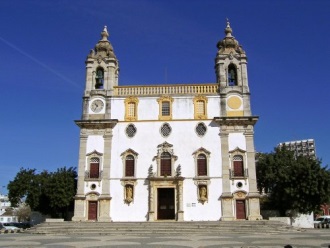 JANEIRO